ΔΗΜΟΣ ΗΡΑΚΛΕΙΟΥ ΑΤΤΙΚΗΣ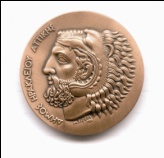 ΔΗΛΩΣΗ ΣΥΜΜΕΤΟΧΗΣ31ο ΠΑΝΕΛΛΗΝΙΟ ΦΕΣΤΙΒΑΛ ΓΥΜΝΑΣΤΙΚΗΣ ΓΙΑ ΟΛΟΥΣ18-19 ΜΑΙΟΥ 2024Στοιχεία Φορέα Στοιχεία Νόμιμου Εκπροσώπου Φορέα Στοιχεία ΠροπονητώνΣτοιχεία Προγράμματος ΜΕ ΤΗ ΔΗΛΩΣΗ ΣΥΜΜΕΤΟΧΗΣ, ΔΗΛΩΝΩ ΟΤΙ ΕΧΩ ΛΑΒΕΙ ΓΝΩΣΗ ΤΩΝ ΟΡΩΝ ΣΥΜΜΕΤΟΧΗΣΚΑΙ ΤΟΥΣ ΑΠΟΔΕΧΟΜΑΙ ΠΛΗΡΩΣΟ/Η ΔΗΛ_________ΗΜΕΡΟΜΗΝΙΑ / ΟΝΟΜΑΤΕΠΩΝΥΜΟ / ΥΠΟΓΡΑΦΗ_______________/______________________________________/___________________Όνομα ΦορέαΔιεύθυνσηΠόλη/ ΤΚΤηλέφωνοEmailΌνομαΕπώνυμοΤηλέφωνοEmailΑ’ προπονητήςΒ’ προπονητήςΓ’ προπονητήςΌνομαΕπώνυμοΤηλέφωνοEmailΕπιθυμητός Όμιλος Τίτλος προγράμματοςΕίδος (ρυθμική, χορός κλπ)Διάρκεια (λεπτά, δευτερόλεπτα)Συνολικός αριθμός αθλούμενωνΑριθμός ΑγοριώνΑριθμός ΚοριτσιώνΕύρος ΗλικίαςΌργανα για την εκτέλεση του ΠρογράμματοςΠαρατηρήσεις